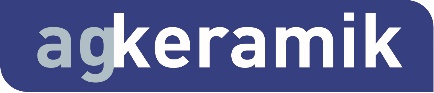 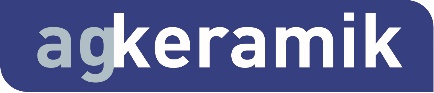 Arbeitsgemeinschaft für Keramik in der Zahnheilkunde e. V.Postfach 11 6076308 MalschMail: info@ag-keramik.deTel   0721 94529-29Fax  0721 94529-30Anmeldung zum Keramik-Symposium 2021
Online-Kongress am 4.Dezember von 10:00 Uhr bis 13:00 UhrTeilnehmerTitel	 Vorname	ZunameErhalt einer Bestätigung/Fortbildungspunkte an Anschrift, falls erwünschtStraße Haunummer	Plz	 Ort	Land